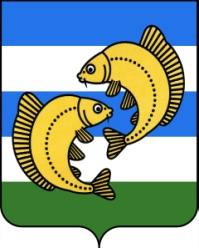 Курганская областьЧастоозерский районЧастоозерская районная ДумаРЕШЕНИЕот   8 ноября 2019 года№   249с.    Частоозерье О вступлении в должность Главы Частоозерского района                               Дружкова Андрея ВладимировичаВ соответствии со статьей 34 Устава муниципального образования Частоозерского  района  Курганской области, решением Частоозерской районной Думы от 1 октября 2019 года  № 240  «Об избрании Главы Частоозерского района»  Частоозерская районная  Дума  РЕШИЛА:1.  Считать Дружкова Андрея Владимировича вступившим в должность Главы Частоозерского района с   8 ноября 2019 года.2. Опубликовать настоящее решение на сайте Администрации Частоозерского района  и в районной газете «Светлый путь» в установленном порядке.3.  Настоящее решение вступает в силу со дня его подписания.Председатель Частоозерской районной Думы                                                                                  В.А.Исаков